Basic Electronics – DC Magnetism Exam KeyMatch the terms with their correct definitions.Match the terms with their correct definitions.Match the inductance abbreviations with their correct definitions.Which of the following items is not a high permeability material? A IronB Steel C CobaltD AluminumWhich of the following items is not a low permeability material? A CopperB ZincC Cobalt D BismuthWhich of the following items is not a medium permeability material?A  CopperB Aluminum C Manganese D ChromiumWhich of the following items is a nonmagnetic material?AntimonyPaperAlnicoIronWhich of the following items is a high permeability material? A AntimonyB AluminumC AlnicoD ZincSelect the true statement from the following concerning magnetic lines of force, magnetic fields, magnetic flux, and flux density.A The direction of flow is from south to north poleB Parallel lines going in opposite directions repel each otherC Magnetic lines of forces exert tension along their lengths, tending to lengthen themselvesD The magnetic lines of force are continuous and form complete loops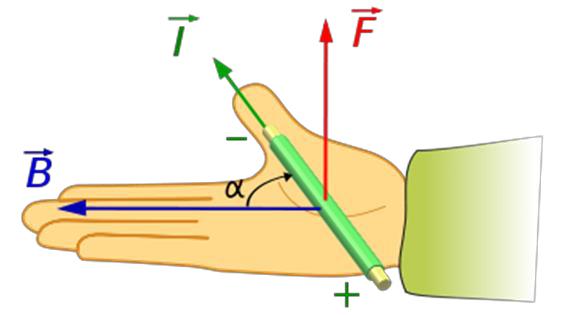 In the figure above, the fingers point in the direction of A Current flowB The magnetic fieldC The force on the conductorD Magnetic inductionSelect the true statement from the following concerning Right-hand Rule of thumb for conductors in the figure belowA The thumb points in the direction of the current B The right hand holds the key to magnetism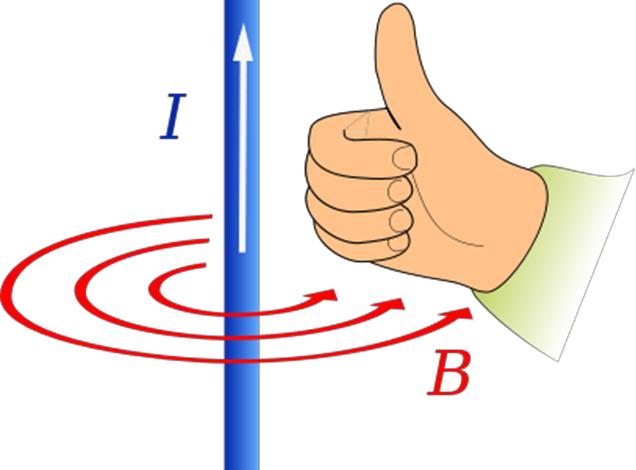 C The thumb points in the direction of the forceD The magnetic lines of force are opposite the pointing fingersWhat creates magnetism? A Electrical chargeB The right hand holds the key to magnetism C Iron filingsD The dipole moment of an electronWhich of the following is not a practical application of induction in the electronics field? A TransformersB Radio tunersC The magnetic memory D Motors and generatorsWhich of the following are ways of producing artificial magnets?Soldering and fabricationPounding and weldingStroking and electrical coilWetting and wickingWhich of the following is considered to be a natural magnet?LodestoneElectromagnetPermanent magnetArtificial magnetWhat is retentivity?The ability to pass or conduct magnetic field linesThe degree which a material will become magnetized due to an external magnetic fieldHow long a magnet retains its magnetismThe strength of attraction of unlike poles1.MagnetismCA The portion of a magnet where the magnetic lines appear toconverge or diverge2.MagnetDB A set of imaginary curved lines around a magnet that indicates thestrength and direction of the magnetic field3.Magnetic polesAC  A property of certain materials, which exerts a mechanical force onother magnetic materials, and that can cause induced voltagesin conductors when relative movement is present4.Magnetic linesBD An object that will attract iron, nickel, or cobalt, and thatwill produce an external magnetic field5.FerromagneticDA A measure of the effectiveness of a material as a path for magneticlines of force as compared with the effectiveness of air6.InductionCB Non-magnetic materials with a permeability of less than one7.PermeabilityAC The process of magnetizing an object by bringing it into the magneticfield of an electromagnet or permanent magnet8.DiamagneticBD  Magnetic materials with high values of permeability that rangefrom 50 to 50009.Artificial magnetCA  Any material found in the earth that exhibits the properties ofmagnetism10.Permanent magnetEB The area around a magnet through which the lines of force flow11.ElectromagnetDC  A device that has been made magnetic by induction12.Magnetic fieldBD  A core of soft iron that is temporarily magnetized by sending currentthrough a coil of wire wound around the core13.Natural magnetAE  A magnetic device that retains its magnetism after it is removedfrom a magnetic field